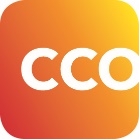 #YOUR SYMPTOMS MATTER – PROSTATE CANCER COPYTwitterTwitter1Êtes-vous un patient atteint d'un cancer de la prostate qui ne reçoit pas de chimiothérapie? Parlez à votre équipe de Vos symptômes nous intéressent - Cancer de la prostate lors de votre prochaine visite: www.cancercare.on.ca/yoursymptomsmatter 2Vos symptômes nous intéressent est le nouveau nom des kiosques  de dépistage #symptômes de #cancer.Renseignez-vous iciwww.cancercare.on.ca/yoursymptomsmatter3Vos symptômes nous intéressent - Cancer de la prostate est un nouvel instrument pour aider les patients à parler de leurs symptômes avec leur équipe de soin de santé : www.cancercare.on.ca/yoursymptomsmatter4Vos symptômes nous intéressent - Cancer de la prostate est pour les hommes qui ont un traitement sans chimiothérapie : www.cancercare.on.ca/yoursymptomsmatter FacebookFacebook1Êtes-vous un patient atteint d'un cancer de la prostate qui ne reçoit pas de chimiothérapie? Parlez à un bénévole ou à un membre du personnel de Vos symptômes nous intéressent - Cancer de la prostate lors de votre prochaine visite :www.cancercare.on.ca/yoursymptomsmatter2Vos symptômes nous intéressent - Cancer de la prostate pose aux patients des questions sur les symptômes provoqués par leur maladie. Les réponses sont transmises à leur équipe de soins de santé, qui les examine avec eux pour prendre des décisions sur la  façon de traiter leurs symptômes. www.cancercare.on.ca/yoursymptomsmatter3Vos réponses aux questions de Vos symptômes nous intéressent sont transmises à votre équipe de soins de santé, qui les examine avec vous pour prendre des décisions sur la façon de traiter vos symptômes. Renseignez-vous : www.cancercare.on.ca/yoursymptomsmatterLinkedInLinkedIn1Vos symptômes nous intéressent - Cancer de la prostate est un questionnaire de dépistage des symptômes qui s'adresse directement aux patients atteints d'un cancer de la prostate qui ne reçoivent pas de chimiothérapie. Maintenant disponible dans les centres régionaux de cancérologie de Mississauga-Halton, Sud-Est et Waterloo Wellington. Il sera disponible dans toute la province en 2017.www.cancercare.on.ca/yoursymptomsmatter2Vos symptômes nous intéressent - Cancer de la prostate évalue les symptômes courants chez les patients atteints d'un cancer de la prostate qui ne reçoivent pas de chimiothérapie : incontinence urinaire, irritation urinaire, incontinence fécale, dysfonctions sexuelles et hormonales et qualité de vie et santé. Renseignez-vous ici www.cancercare.on.ca/yoursymptomsmatter3Spécialistes des soins de santé : Vos symptômes nous intéressent - Cancer de la prostate est un instrument précieux qui aide vos patients atteints d'un cancer de la prostate qui ne reçoivent pas de chimiothérapie à vous informer de leurs symptômes. Maintenant disponible dans les centres régionaux de cancérologie de Mississauga-Halton, Sud-Est et Waterloo Wellington. Il sera disponible dans toute la province en 2017. www.cancercare.on.ca/yoursymptomsmatter